РезюмеАдрес: г. Талдыкорган, Уитас Карьерная21Контактный телефон: 87002539918Образование: ZHANSUGUROV COLLEGEЗнание языка:* Казахский-родной язык• Русский язык – свободноОсвоение компьютера:• Microsoft OfficeЛичные качества:* аккуратный, доброжелательный, открытый, умеет быстро общаться с людьми.Увлечение:* Занятия спортом* Чтение книгРезюмеАдрес: Уйтас Радниковая 16Контактный телефон: 87085730029Образование: ZHANSUGUROV COLLEGEЗнание языка:* Казахский-родной язык• Русский язык – свободноОсвоение компьютера:• Microsoft OfficeЛичные качества:• Аккуратный, общительный.Увлечение:* Занятия спортом* Чтение книг* путешествияРезюмеАдрес: Ул.Тихонов 12aКонтактный телефон: 87002541091Образование: ZHANSUGUROV COLLEGEЗнание языка:* Казахский-родной язык• Русский язык – свободноОсвоение компьютера:• Microsoft OfficeЛичные качества:* Организованный, открытый.Увлечение:* путешествия* заниматься спортом.РезюмеАдрес: Уштобе, Алдабергенов, д. 23, кв, 1Контактный телефон: 87007729727Образование: ZHANSUGUROV COLLEGEЗнание языка:* Казахский-родной язык• Русский язык – свободноОсвоение компьютера:• Microsoft Office, InternetЛичные качества:* Занимается пошивами, открытая, общительнаяУвлечение:* Изучение языков* Чтение книг* музыкаРезюмеАдрес: г. Талдыкорган Н. Алдабергенов д109Контактный телефон: 87072610093Образование: ZHANSUGUROV COLLEGEЗнание языка:* Казахский-родной язык• Русский язык – свободноОсвоение компьютера:• Microsoft Office, InternetЛичные качества:* Аккуратный, своевременно выполняет заданные задания.Увлечение:* Чтение книг* Работа с компьютеромРезюмеАдрес: Каратальский район, ул. Уштобе, 1Жамбыл43Контактный телефон: 87778187486Образование: ZHANSUGUROV COLLEGEЗнание языка:* Казахский-родной язык• Русский язык – свободноОсвоение компьют InternetЛичные качества:* уровновешенный, своевременно выполняет поставленные задачи, обладающие организаторскими качествами.Увлечение:* Занятия спортомРезюмеАдрес: Алакольский район  Сахарный з. Р. Маманова д13 кв46Контактный телефон: 87778018600Образование: ZHANSUGUROV COLLEGEЗнание языка:* Казахский-родной язык• Русский язык – свободноОсвоение компьютера:• Microsoft Office, InternetЛичные качества:ответственная.Увлечение:* Чтение книг* ВышивкаРезюмеАдрес: Коксуский район Балпык би Шадрина 10/26Контактный телефон: 87086987702Образование: ZHANSUGUROV COLLEGEЗнание языка:* Казахский-родной язык• Русский язык – свободноОсвоение компьютера:• Microsoft OfficeЛичные качества:* Вес, своевременно выполняет заданные задания.Увлечение:* Занятия спортом* Владение языкамиРезюмеАдрес: Панфиловский район Енбекши Киндикбаев 10Контактный телефон: 87051494801Образование: ZHANSUGUROV COLLEGEЗнание языка:* Казахский-родной язык• Русский язык – свободно* Английский-со словаремОсвоение компьютера:• Microsoft Office, InternetЛичные качества:* Лидерские качества, занимается научными исследованиями.Увлечение:* Изучение языков* Чтение книг* кондитерскиеРезюмеАдрес: Панфиловский район Енбекши Киндикбаев 10Контактный телефон: 87773639163Образование: ZHANSUGUROV COLLEGEЗнание языка:* Казахский-родной язык• Русский язык – свободноОсвоение компьютера:• Microsoft OfficeЛичные качества:* аккуратный, открытый.Увлечение:* шахматы* путешествияРезюмеАдрес: Панфиловский район Енбекши Киндикбаев 10Контактный телефон: 87771253854Образование: ZHANSUGUROV COLLEGEЗнание языка:* Казахский-родной язык• Русский язык – свободноОсвоение компьютера:• Microsoft Office, Enternet ExplorerЛичные качества:* уравновешенный, аккуратный, разносторонний.Увлечение:* Шашки* Тогыз кумалакРезюмеАдрес: С. Достык Аблайхан 19Контактный телефон: 87775885375Образование: ZHANSUGUROV COLLEGEЗнание языка:* Казахский-родной язык• Русский язык – свободно* Английский-свободноОсвоение компьютера:• Microsoft Office, InternetЛичные качества:* Лидер, дебатер, открытый, способный быстро общаться с людьми.Увлечение:* Изучение языков* Чтение книгРезюмеАдрес: г. Текели, ул. Рыскулбекова 15Контактный телефон: 87021656307Образование: ZHANSUGUROV COLLEGEЗнание языка:* Казахский-родной язык• Русский язык – свободноОсвоение компьютера:• Microsoft Office, InternetЛичные качества:* аккуратныйУвлечение:* Чтение книг* шахматыРезюмеАдрес: Алтын емел ул Деу 9Контактный телефон: 87718088600Образование: ZHANSUGUROV COLLEGEЗнание языка:* Казахский-родной язык• Русский язык – свободно* Английский-со словаремОсвоение компьютера:• Microsoft Office, InternetЛичные качества:* аккуратный, своевременно выполняет заданные задания.Увлечение:* Спорт* Чтение книг* путешествияФамилия  БайбараковИмя           АманжолДата рождения 01.01.2001Пол: мужскойНациональность: казахГражданство: РК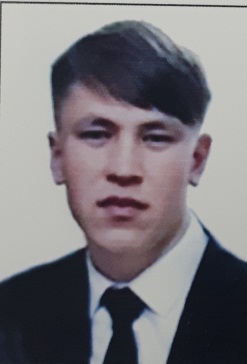 Фамилия  СергазинИмя           АсылОтчество  ТаугельдиевичДата рождения 11.02.03Пол: мужскойНациональность: казахГражданство: РК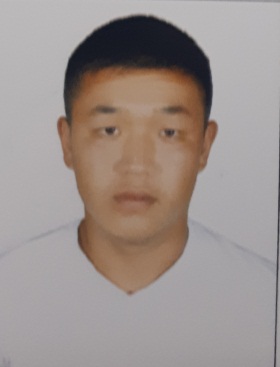 Фамилия  БейсебековИмя           ЕрнарОтчество  ЕркиновичДата рождения 20.05.2003Пол: мужскойНациональность: казахГражданство: РК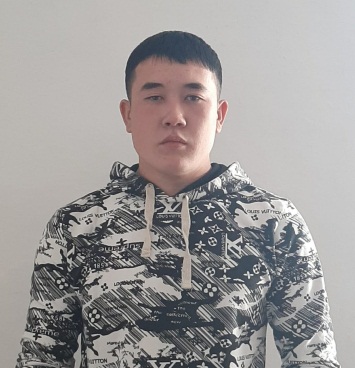 Фамилия ЕрсаинИмя         АрузатОтчество АйбеккызыДата рождения 29.04.2003Пол: женскийНациональность: казашкаГражданство: РК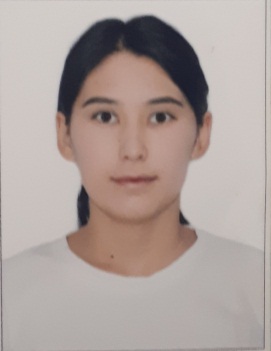 Фамилия  ЗакерИмя          АлмасОтчество АриманулыДата рождения 10.04.2003Пол: мужскойНациональность: казахГражданство: РК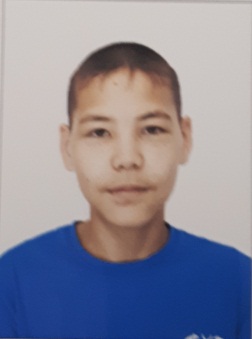 Фамилия  КаспаковИмя          РусланОтчество СергеевичДата рождения 23.08.2001Пол: мужскойНациональность: казахГражданство: РК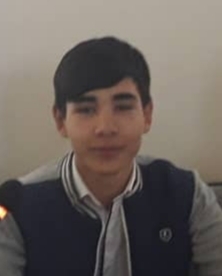 Фамилия КумпеисоваИмя         ДиляраОтчество АмангельдиновнаДата рождения 01.04.2003Пол: женскийНациональность: казашкаГражданство: РК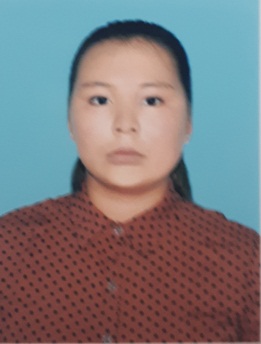 Фамилия  ҚұрмашИмя          МирасОтчество  БакбергенулыДата рождения 21.02.03Пол: мужскойНациональность: казахГражданство: РК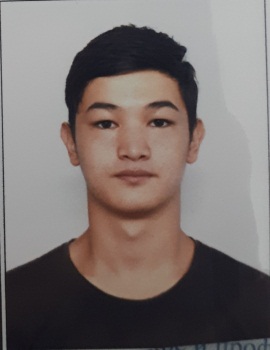 Фамилия  НусипИмя          АлинаОтчество  КуанышовнаДата рождения 31.01.12Пол: женскийНациональность: казашкаГражданство: РК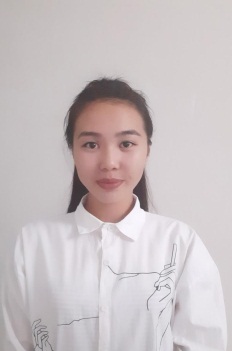 Фамилия ТоктырИмя          АйдынОтчество СерикулыДата рождения 22.12.1994Пол: мужскойНациональность: казахГражданство: РК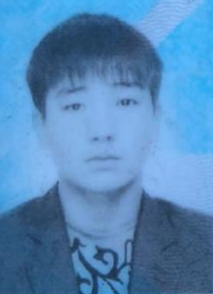 Фамилия  МаксимИмя          МаргуланОтчество  БагланулыДата рождения 21.07.2003Пол: мужскойНациональность: казахГражданство: РК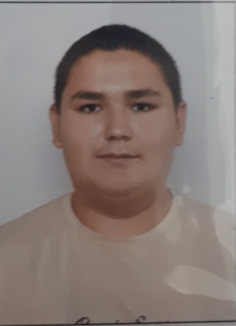 Фамилия ШаймуратовИмя          МечтаОтчество АйдосовичДата рождения 24.05.2003Пол: мужскойНациональность: казахГражданство: РК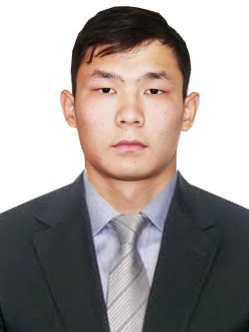 Фамилия НурбекИмя         СерланДата рождения 01.05.2002 г.Пол: мужскойНациональность: казахГражданство: РК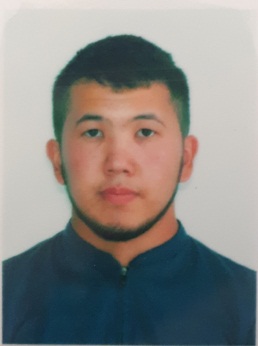 Фамилия КитановИмя          РубрикаОтчество МаратовичДата рождения 02.07.2002 г.Пол: мужскойНациональность: казахГражданство: РК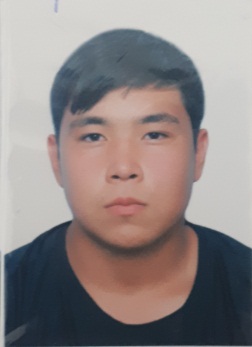 